МІНІСТЕРСТВО ОСВІТИ І НАУКИ УКРАЇНИНАЦІОНАЛЬНИЙ ТЕХНІЧНИЙ УНІВЕРСИТЕТ«ДНІПРОВСЬКА ПОЛІТЕХНІКА»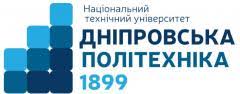 ГОТУЄМОСЯ ДО ОЛІМПІАДИАНАЛІТИЧНА ГЕОМЕТРІЯНавчальний посібникДніпроНТУ «ДП»2024УДК 514.142.2          Г 73Рекомендовано вченою радою НТУ «Дніпровська політехніка»як навчальний посібник для здобувачів ступеня бакалавра 
закладів вищої освіти(протокол №____  від ХХ.ХХ.ХХХХ )Рецензенти:В. В. Лобода – д-р фіз.-мат. наук, проф. (Дніпровський національний університет імені Олеся Гончара); В. Б. Говоруха – д-р фіз.-мат. наук, проф. (Дніпровський державний аграрно-економічний університет).Автори: В. Ф. Сторчай, Н. П. Уланова, В. В. Приходько, Ю. М. Головко.Викладено методи розв’язування олімпіадних задач з аналітичної геометрії. Призначено для підготовки студентів до участі в математичних змаганнях. Містить нестандартні задачі вищого рівня складності порівняно з опублікованими в популярних підручниках на зазначену тематику. Розв’язування деяких задач потребує поєднання методів аналітичної геометрії з матеріалами математичного аналізу, лінійної алгебри та інших розділів дисципліни «Вища математика». Матеріал посібника розподілено на 6 розділів за належністю до окремих тем. До всіх задач додаються вказівки. Розділ «Відповіді» включає повний опис розв’язування кожної задачі. Для здобувачів ступеня бакалавра природничих та інженерних спеціальностей університету.            УДК  514.142.2 В. Ф. Сторчай, Н. П. Уланова,В. В. Приходько, Ю. М. Головко, 2024 НТУ «Дніпровська політехніка», 2024Навчальне виданняСторчай Володимир ФедоровичУланова Наталія ПетрівнаПриходько Віра ВолодимирівнаГоловко Юрій МиколайовичГОТУЄМОСЯ ДО ОЛІМПІАДИАНАЛІТИЧНА ГЕОМЕТРІЯНавчальний посібникВидано в авторській редакції.Електронний ресурс.Підписано до видання 25.04.2024. Авт. арк. 11,9.Підготовлено до видання в Національному технічному університеті «Дніпровська політехніка»Свідоцтво про внесення до Державного реєстру ДК №1842 від 11.06.2004 р.49005, м. Дніпро, просп. Д. Яворницького, 19.Г 73         Готуємося до олімпіади. Аналітична геометрія [Електронний ресурс] : навч. посіб. / В. Ф. Сторчай, Н. П. Уланова, В. В. Приходько, Ю. М. Головко ; М-во освіти і науки України, Нац. техн. ун-т «Дніпровська політехніка». – Дніпро : НТУ «ДП», 2024. – 165 с.